TRƯỜNG ĐẠI HỌC NHA TRANG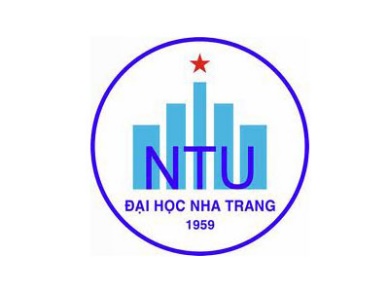 Khoa Ngoại ngữBộ môn Biên-Phiên dịchĐỀ CƯƠNG CHI TIẾT HỌC PHẦN1. Thông tin học phần:Tên học phần: BIÊN DỊCH 1      - Tiếng Việt: Biên dịch 1      - Tiếng Anh: Translation 1Mã học phần: TRI370 						Số tín chỉ: 2 (30-0)Đào tạo trình độ: Đại họcHọc phần tiên quyết: Lý thuyết dịch2. Thông tin về GV:Họ và tên: Lê Cao Hoàng Hà	Chức danh, học vị: GV, Thạc sĩĐiện thoại: 0936158540		Email: halch@ntu.edu.vnĐịa chỉ NTU Elearning: https://elearning.ntu.edu.vn/course/view.php?id=15959Địa điểm tiếp SV: Điện thoại, email trong giờ hành chínhHọ và tên: Phạm Thị Kim Uyên	Chức danh, học vị: GV, Thạc sĩĐiện thoại: 0918599505		Email: uyenptk@ntu.edu.vnĐịa chỉ NTU Elearning: Địa điểm tiếp SV: Điện thoại, email trong giờ hành chính3. Mô tả học phần: 	Học phần giới thiệu tóm tắt các kiến thức cơ bản về các loại hình biên dịch, kỹ thuật biên dịch và những sai lầm cần tránh khi dịch. Bên cạnh lý thuyết học phần còn cung cấp các bài tập thực hành theo mức độ nâng cao dần: luyện tập dịch các mẫu câu cơ bản, dịch các loại mệnh đề và dịch các đoạn ngắn theo chủ đề: văn hoá, giáo dục, kinh tế, giải trí, khoa học thường thức. 4. Mục tiêu: Học phần giúp cho người học ôn lại các kiến thức cơ bản về các loại hình biên dịch, kỹ thuật biên dịch và những sai lầm cần tránh khi dịch. Sinh viên được áp dụng lý thuyết vào các bài tập thực hành dịch theo mức độ nâng cao dần (dịch các mẫu câu cơ bản, mệnh đề và đoạn ngắn). Sau khi kết thúc học phần sinh viên có khả năng biên dịch các văn bản thông thường.5. Chuẩn đầu ra (CLOs):  Sau khi học xong học phần, sinh viên có thể: Nhớ được các loại hình biên dịch và phân biệt giữa dịch hình thức và dịch ngữ nghĩa;Phân tích và dịch các mẫu câu và mệnh đề cơ bản.Phân tích và vận dụng các kỹ thuật dịch liên quan đến từ vựng và ngữ pháp từ Anh sang Việt;Phân tích và vận dụng các kỹ thuật dịch liên quan đến từ vựng và ngữ pháp từ Việt sang Anh;Phân tích, đánh giá các lỗi sai về ngôn ngữ trong biên dịch và thực hành sửa lỗi sai;Biên dịch văn bản ngắn theo chủ đề, sử dụng linh hoạt, đúng đắn văn phong và từ vựng khi dịch các chủ đề khác nhau.6. Ma trận tương thích giữa Chuẩn đầu ra học phần với Chuẩn đầu ra CTĐT Ngôn ngữ Anh:7. Nội dung:	8. Phương pháp dạy học:9. Đánh giá kết quả học tập:10. Tài liệu dạy và học:Ngày cập nhật: 28/02/2022	CHỦ NHIỆM HỌC PHẦN	TRƯỞNG BỘ MÔN	(Ký và ghi họ tên)	(Ký và ghi họ tên)	ThS. Phạm Thị Kim Uyên	TS. Hoàng Công BìnhBAN CHỦ NHIỆM CTĐT(Ký và ghi họ tên)TS. Võ Nguyễn Hồng LamCĐR HP (CLOs)CĐR CTĐT (PLOs)CĐR CTĐT (PLOs)CĐR CTĐT (PLOs)CĐR CTĐT (PLOs)CĐR CTĐT (PLOs)CĐR CTĐT (PLOs)CĐR CTĐT (PLOs)CĐR CTĐT (PLOs)CĐR CTĐT (PLOs)CĐR CTĐT (PLOs)CĐR HP (CLOs)12345678910axxxbxxxcxxxdxxxexxxfxxxTTChủ đềNhằm đạt CLOsSố tiếtSố tiếtTTChủ đềNhằm đạt CLOsLTTH1Kinds of Translationa122Translating kinds of sentences  and kinds of clausesb233Useful Strategies in English – Vietnamese Translationa,b,c244Useful Strategies in Vietnamese – English Translationa,b,d245Patterns and Sources of Linguistic Errors made by Vietnamese Translatorsa-e246Translating short passagesa-f4TT.Phương pháp dạy họcÁp dụng cho chủ đềNhằm đạt CLOs1Thuyết giảng - Thảo luận1a2Thuyết trình - Thảo luận - Bài tập2-5a-e3Bài tập6a-fTT.Hoạt động đánh giáNhằm đạt CLOsTrọng số (%)1Đánh giá quá trình:Chuyên cần/thái độTham gia các hoạt động trên lớpNhật ký dịch thuậtThuyết trình (nhóm)Phân tích kỹ thuật dịcha-f505101015102Thi kết thúc học phầnHình thức thi: Viết- Đề mở: 	 	- Đề đóng: a-f50TTTên tác giảTên tài liệuNămxuất bảnNhàxuất bảnĐịa chỉ khai thác tài liệuMục đíchsử dụngMục đíchsử dụngTTTên tác giảTên tài liệuNămxuất bảnNhàxuất bảnĐịa chỉ khai thác tài liệuTài liệu chínhTham khảo1Phạm Thị Kim UyênLê Cao Hoàng HàTranslation 1Edited 2021Đại học Nha TrangBộ mônx2Nguyễn Văn Tuấn Translation 12004Nhà xuất bản Đà NẵngNhà sáchx3Tài liệu dịch viết 1 - Khoa tiếng Anh - Đại học Ngoại ngữ Hà NộiTài liệu dịch viết 1Lưu hành nội bộBộ mônx4Nguyễn Thành TâmTuyển chọn các bài dịch Việt – Anh theo chủ điểm2004Nhà xuất bản Thống KêNhà sáchx5Trần Chí ThiệnHướng dẫn luyện dịch Việt - Anh1999Nhà xuất bản Thanh NiênNhà sáchx6Peter NewmarkA Textbook of Translation1988Prentice Hall International LtdBộ mônx7Dương Ngọc DũngBiên dịch và Phiên dịch Tiếng Anh2014Nhà xuất bản Đại học Quốc gia Tp Hồ Chí MinhBộ mônx